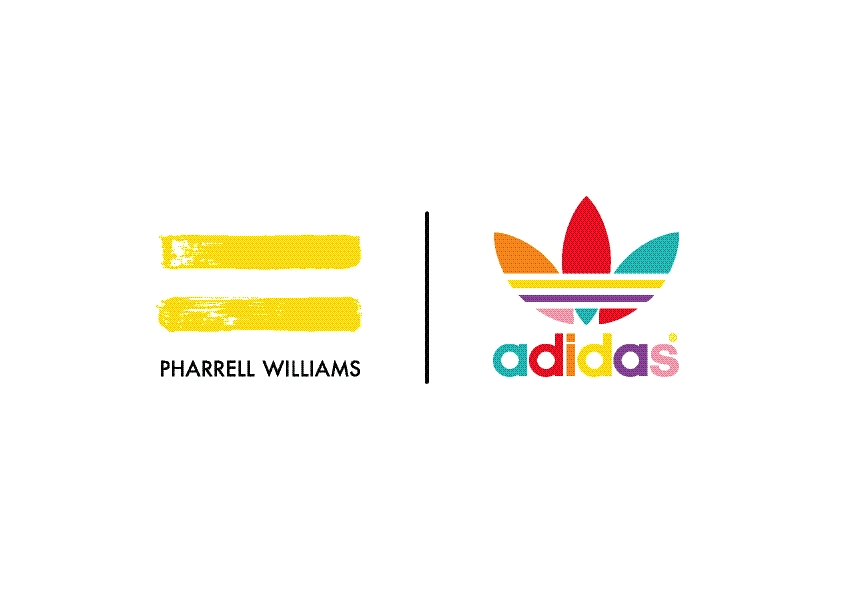 adidas Originals = PHARRELL WILLIAMSΗ adidas παρουσιάζει τη συλλογή “Polka Dot Pack” Ο Pharrell Williams συνεχίζει τη συνεργασία του για το 2014 με τα adidas Originals και αποδεικνύει την αγάπη του για δύο από τα πιο δημοφιλή design icons της adidas, το Superstar Track Jacket και τα Stan Smith sneakers. Ο δημοφιλής καλλιτέχνης παίζει με το polka dot, ένα κλασσικό αλλά fun μοτίβο που αντιπροσωπεύει την ενέργεια και τη χαρά.  Από τις αρχές Δεκεμβρίου η Polka Dot Small συλλογή διατίθεται και στην Ελλάδα. Τα Stan Smith παραμένουν δερμάτινα όμως τα Track Jackets είναι από σατέν ύφασμα. Τόσο τα jackets όσα και τα trainers διατίθενται σε: κίτρινο, μπλε ή άσπρο χρώμα με μικροσκοπικά κόκκινα polka dots.Η δημιουργική εφαρμογή της καμπάνιας που συνοδεύει τα λανσαρίσματα της  παραπάνω συλλογής, είναι εξίσου παιχνιδιάρα και αισιόδοξη. Ο φακός του Ryan McGinley από την Lloyd & Co και το styling του Jay Massacre επιδιώκουν να εκφράσουν τη μεγαλύτερη χαρά από όλες: την αγάπη. Αέρινες φωτογραφίες απεικονίζουν τους millennials, που συναντήσαμε για πρώτη φορά στην καμπάνια adidas Originals = Pharrell Williams Tennis Pack / Equal Sign, σε σχήμα καρδιάς. Αυτό το σχήμα εκφράζει τη σημασία της αγάπης, του σεβασμού και της δύναμης που δημιουργείται μέσω της αποδοχής άνευ όρων.    Με νεανική και αισιόδοξη διάθεση, το στιλ της καμπάνιας είναι προσιτό και «αληθινό», προσπαθώντας να επικοινωνήσει τις βασικές αρχές της συνεργασίας της adidas με τον Pharrell Williams: "Η ισότητα είναι προσωποποίηση της αγάπης. Είναι ένα σύμβολο και μια πράξη στοργής. Η ισότητα βρίσκεται παντού, από ένα χαιρετισμό μέχρι μια δήλωση αληθινής αγάπης. Σε όλες τις μορφές της. Είναι ΑΠΟΔΟΧΗ. Είναι ΑΓΑΠΗ. Είναι ΔΥΝΑΜΗ." Pharrell WilliamsΗ συλλογή των adidas Originals Pharrell Williams Polka Dot Small είναι διαθέσιμη σε καταστήματα adidas, στο  μεγαλύτερο κατάστημα της adidas στο Ελληνικό, στο adidas Originals fashion corner @ attica, City Link, και σε επιλεγμένα καταστήματα.  Share and Follow the Story#pharrell#adidasoriginals#adidas@pharrell@adidasoriginals@adidasΤα adidas Originals είναι το αυθεντικό lifestyle brand, που συμβολίζεται με το λογότυπο του τριφυλλιού δημιουργώντας στυλ βασισμένο στην κληρονομιά της adidas, με τέτοιο τρόπο που προσεγγίζει ταυτόχρονα τους σημερινούς, μοντέρνους καταναλωτές.  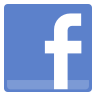 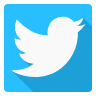 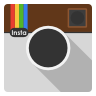 